 STORK magazine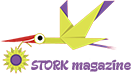 http://storks.biz/, newspaperstorks@gmail.com Phone: +359 877 85 77 33APPLICATION FORM For participation in the contest"A child was born, a Son was given to us"Names of the participant:Age:School:Address:         Contact details: Phone number:E-mail address:Name and category of the artwork:Short autobiography of the pаrticipant - up to 10 sentences, freestyle.